Волгоград - город первой степени химической опасности.Имеющиеся 10 химически опасных объектов экономики располагают запасами аварийно химически опасными веществами (АХОВ). Большое количество потенциально опасных объектов создает реальную угрозу возникновения чрезвычайных ситуаций техногенного характера в случае возникновения аварий, связанных с выбросом АХОВ при их производстве, хранении и транспортировке.В случае возникновения чрезвычайных ситуаций, связанных с выбросом аварийно химически опасных веществ (АХОВ), используются противогазы. Для гражданского взрослого населения наиболее распространенными являются противогазы марок ГП-5, ГП-7, для детей ДП-6, относящиеся к фильтрующим противогазам и предназначены для защиты органов дыхания от радиоактивных веществ, отравляющих веществ, бактериальных средств. Устройство фильтрующих противогазов основано на принципе очистке зараженного воздуха во внутренних слоях фильтрующе-поглощающей коробки в которой помещены уголь с катализатором и противоаэрозольный фильтр.При использовании противогаза следуйте следующим рекомендациям.1. подберите противогаз по своему размеру;2. проверте укомплектованность и убедитесь в отсутствии дефектов;3. проверьте гарантийный срок эксплуатации;4. правильное хранение увеличивает срок эксплуатации изделия;5. не используйте противогаз не по назначению;6. максимальное время использования противогаза составляет до 6 часов и зависит от: - содержание АХОВ в воздухе;- температура окружающего воздуха;- уровня физической нагрузки.- в случае необходимости более продолжительного пребывания в противогазе – заменяется фильтрующая коробка.Обеспечение средствами индивидуальной защиты (противогазами) неработающего населения Волгограда, проживающего в пределах границ зон химического заражения,  осуществляется органами исполнительной власти субъекта Российской Федерации.ЕДИНЫЙ ТЕЛЕФОН ВЫЗОВА ЭКСТРЕННЫХ ОПЕРАТИВНЫХ СЛУЖБ 112 Комитет гражданской защиты населенияадминистрации Волгограда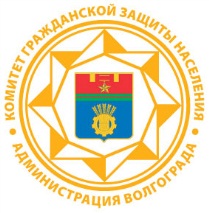 ПАМЯТКАнаселению о противогазах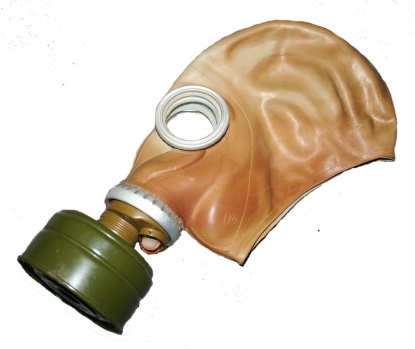                                 ГП-5		ГП-7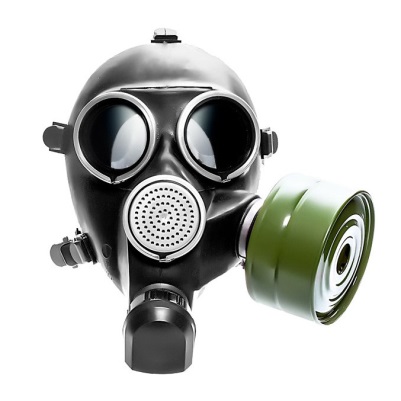 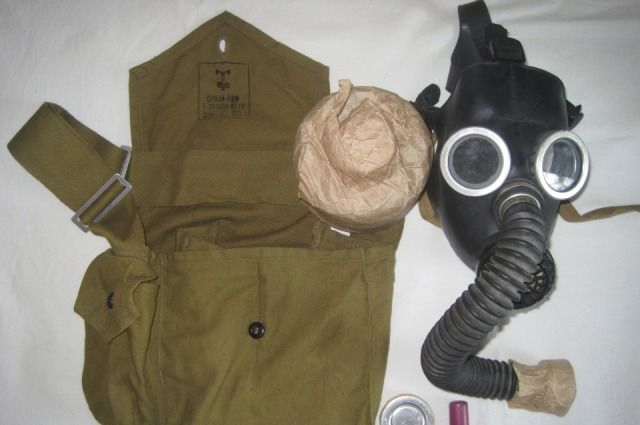                                     ДП-6